                  	Obec Milpoš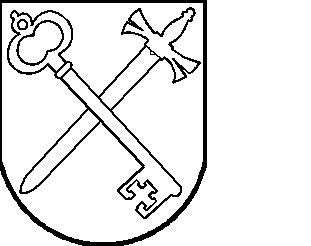                          	Obecný úrad  Milpoš 140                          	082 71 Lipany  Žiadosť o vydanie hlasovacieho preukazupre referendum 21.1.2023Podpísaný:	.................................................................................................................................................Rodné číslo:	................................................................Štátna príslušnosť...................................................Adresa trvalého pobytu: .....................................................................................................................................V čase konania referenda sa nebudem zdržiavať v mieste trvalého bydliska, pretož i a d a mo vydanie hlasovacieho preukazu *   nehodiace preškrtnúť     Hlasovací preukazprevezmem osobne 		        * áno  -   nie				zašlite na adresu: ................................................................................................................................................................................................................................................................................Obec zašle hlasovací preukaz na adresu uvedenú v žiadosti doporučenou zásielkou „Do vlastných rúk“.k jeho prevzatiu splnomocňujem:     Priezvisko a meno: .............................................................................................................Číslo občianskeho preukazu:   ............................................................................................V ..................................dňa ...........................................													....................................................								              Podpis žiadateľa